Загадки о цветах                    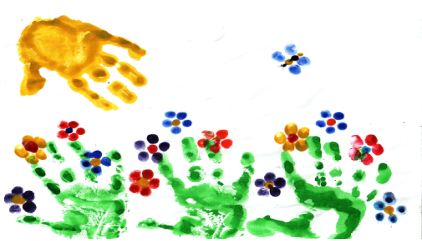 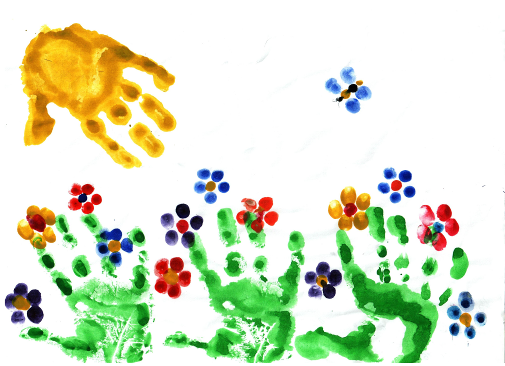 Стоят в поле сестрички:
Желтый глазок, белые реснички.
Ромашки 
Ах, не трогайте меня!
Обожгу и без огня.
Крапива

Маленький крошка
Сквозь землю прошел,
Красну шапочку нашел.
МакБелая корзинка
Золотое донце,
В ней лежит росинка
И сверкает солнце.
РомашкаВыросло из зернышка
Золотое солнышко.
Подсолнух
Золотое решето
Черных домиков полно,
Сколько черненьких домков,
Столько беленьких жильцов.
ПодсолнухСтоит Алена: платок зеленый,
Тонкий стан, белый сарафан.
Береза
Колосится в поле рожь.
Там, во ржи, цветок найдешь.
ярко-синий и пушистый,
Только жаль, что не душистый.
Василек
Посреди двора
Золотая голова.
Подсолнух
«Кошачья травка» — Больным поправка:
Корешок в аптечку,
Чтоб помочь сердечку. 
ВалерианаУдивительное солнце:
В этом солнце сто оконцев,
Из оконцев тех глядят
Сотни маленьких галчат.
ПодсолнухЭх, звоночки, синий цвет,
С язычком, а звону нет.
Колокольчики
Ствол белеет, шапочка зеленеет. 
Береза
Злая, как волчица,
Жжется, как горчица!
Что это за диво?
Это же…
Крапива
Я — травянистое растение
С цветком сиреневого цвета.
Но переставьте ударение,
И превращаюсь я в конфету.
ИрисОн растет на длинной ножке
С лепесточками, как рожки,
Голова его крупна,
Черных семечек полна.
ПодсолнухВ белом сарафане
Встала на поляне,
Летели синицы,
Сели на косицы.
Береза

Стоит Антошка
На одной ножке.
Где солнце станет,
Туда он и глянет.
Подсолнух
Путник часто ранит ноги.
Вот и лекарь у дороги!
Подорожник
Есть один такой цветок,
Не вплетешь его в венок,
На него подуй слегка,
Был цветок и нет цветка.
ОдуванчикСтоит дуб, полон круп.
Шапочкой накрыт,
Гвоздиком прибит.
Мак
Только тронь — Отдернешь ладонь:
Обжигает трава,
Как огонь.
Крапива
На кустах с колючками она,
Вроде бы малина, но черна.
(Ежевика)Бусы красные висят,
Из кустов на нас глядят.
Очень любят бусы эти
Дети, птицы и медведи.
(Малина)На опушке у пеньков
Много красных огоньков.
Ах, ты только погляди-ка:
Да ведь это …
(Земляника)Солнце жжет мою макушку,
Хочет сделать погремушку.
МакМатушкой-весной
Я в платьице цветном,
Мачехой-зимой
Я в саване одном.
(Черемуха)Растет зеленый кустик,
Дотронешься – укусит.
(Крапива)Посмотри, какой цветок!
Как вплести его в венок?
В шапке беленькой стоит,
А подуешь – улетит.
(Одуванчик)Стоит красавица –
Всем нравится.
Платье потерялось,
А пуговицы остались.
(Черемуха)В огороде, на дорожке,
Под моим окошком
Расцвело сегодня солнце
На высокой ножке.
(Подсолнух)Беленькие горошки
На зеленой ножке.
(Ландыш)Золотые огоньки,
Белые воротники.
(Ромашка)У какого дерева детки в шапочках?
(У дуба)Тонкий стебель у дорожки.
На конце его – сережки.
Лечит ранки и ожоги
Этот лекарь у дороги.
(Подорожник)Ягодка сидит на палочке
В красной рубашечки,
Брюшко сыто, камешками набито.
(Шиповник)Нарядные платьица, желтые брошки,
Ни пятнышка нет на красивой одежке.
(Ромашки)В этот гладкий коробок
Спрятан маленький дубок.
(Желудь)Благоухает и манит, 
Цветами нежными дарит, 
Протянешь руку за плетень — 
И в ней окажется … 
(сирень) 
То фиолетовый, то голубой, 
Он на опушке встречался с тобой. 
Названье ему очень звонкое дали, 
Но только звенеть он сумеет едва ли. 
(колокольчик) Эх, звоночки, синий цвет, 
С язычком, а звона нет. 
(колокольчик) 
Каждый, думаю, узнает, 
Если в поле побывает, 
Этот синенький цветок, 
Всем известный … 
(василек)На зеленой хрупкой ножке
Вырос шарик у дорожки. 
Ветерочек прошуршал
И развеял этот шар. 
(одуванчик)Колосится в поле рожь. 
Там, во ржи, цветок найдешь. 
ярко-синий и пушистый, 
Только жаль, что не душистый. 
(василек) Ах, не трогайте меня: 
Обожгу и без огня! 
(крапива) 

У забора я гуляла босиком
И ошпарилась зеленым кипятком 
(крапива) Посадили зернышко — вырастили солнышко. 
(подсолнух) 
Расколи его — будет зернышко,
Посади его — будет солнышко.
(Подсолнух)

